FullmaktsskjemaUtsendinger til årsmøtet i Misjonssambandet øst 1. juni 2024Misjonsfellesskap (foreninger/forsamlinger/misjonslag) med inntil 50 medlemmer1 kan velge to utsendinger til årsmøtet. Videre kan det sendes én utsending for hvert påbegynt 50-tall medlemmer. Utsendingene må være fylt 15 år. Bruk dette skjemaet for påmelding av utsendinger. Send gjerne fullmaktsskjemaet inn til regionen innen 25. mai.Misjonsfellesskapets navn: ………………………………………………………..…..………………………………………….Sted: ………………………………………………..……………………………………………………………………………………….Utsendinger:Navn .……………………………………………….….……………… Telefon ………………………………………………………Adresse ……….……………………………………………………… Epost ………………….…………………………..…………Navn .…………………………………………..…….….……………. Telefon ……………………………………………………….Adresse ……….……………………………………………………... Epost ……….………….…………………………..…………Har misjonsfellesskapet mer enn to utsendinger, skriv på baksiden.Signatur foreningsleder: …………………………………………………………………………………………………Dersom foreningsleder er utsending, signerer nestleder eller et annet styremedlem.Sendes ost@nlm.no eller Misjonssambandet øst, Sinsenveien 25, 0572 Oslo, gjerne innen 25. mai. Medlemmer her kan enten være personer som deltar regelmessig i foreningsmøtene eller som har tegnet ordinært medlemskap.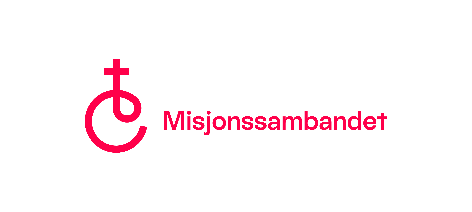 